________________________________________________________________________________________________________________________________________РЕСПУБЛИКАНСКИЙ КОМИТЕТПРЕЗИДИУМП О С Т А Н О В Л Е Н И Е3 июня 2019 года			г. Казань			Протокол № 45О посещении первичных профсоюзных организаций и предприятий отрасли в целях ознакомления с их деятельностью и оказания консультаций членам профсоюзаспециалистами аппарата Татрескома РосхимпрофсоюзаВ целях совершенствования работы и оказания методической помощи по различным направлениям деятельности первичным профсоюзным организациям со стороны аппарата Татрескома РосхимпрофсоюзаПрезидиум Татрескома Росхимпрофсоюза ПОСТАНОВЛЯЕТ:Специалистам аппарата Татрескома Росхимпрофсоюза регулярно проводить посещения и оказывать консультации в первичных профсоюзных организациях предприятий и организаций отрасли (далее – ППО) по своим направлениям деятельности. Специалисту по организационной работе Татрескома Росхимпрофсоюза Хусаинову Р.И. ежемесячно согласовывать график посещения предприятий с председателями ППО.Специалистам аппарата Татрескома Росхимпрофсоюза результаты посещений ППО доводить до сведения руководства Татрескома Росхимпрофсоюза.Контроль за выполнением данного постановления возложить на специалиста по организационной работе Татрескома Росхимпрофсоюза Хусаинова Р.И.ПредседательТатрескома Росхимпрофсоюза 					А.Л. ИльинХимия промышленносты тармаклары хезмәтчәннәренең Россия профессиональ союзы ТАТАРСТАН РЕСПУБЛИКА ОЕШМАСЫ420012, Казан, Мөштәри ур., 9, Тел.: 236-96-95, 236-99-57, 236-97-34Факс: 236-99-57, 236-19-73E-mail: chemprof-rt@mail.ruwww.chemprof-rt.ru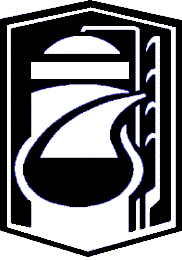  Российский профессиональный союз работников химических отраслей промышленностиТАТАРСТАНСКАЯ РЕСПУБЛИКАНСКАЯ ОРГАНИЗАЦИЯ420012, Казань, ул. Муштари, 9, Тел.: 236-96-95, 236-99-57, 236-97-34Факс: 236-99-57, 236-19-73E-mail: chemprof-rt@mail.ruwww.chemprof-rt.ru